MEMBERSHIP  APPLICATION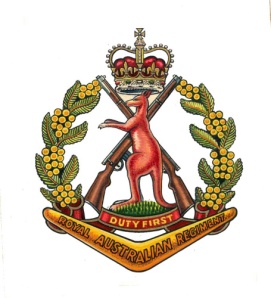 ROYAL   AUSTRALIAN   REGIMENT   ASSOCIATION  (SA)  INC.13 Beatty St    Linden Park,   SA.    5065.   PH 8379 5771 E-Mail: rar01@internode.on.netPatron: Brigadier Laurie Lewis, AM, RetdPlease consider paying multiple years subscriptions to obtain a discount, and reduce the work load on our volunteer Membership Officer.Annual Subscription – Please circle the period required:1 Year $15,    2 Years $30,    3 years $45,    4 Years $55,     5 Years $65NAME ………………………………………………………………..   	……………………………………………………………………….[Surname]			                                                   [Given Names]                                            HOME or POSTAL ADDRESS:   ………………               ………………………………………………………………………………………………………[Number]                                                           [Street]……………………………………………………………………………………….……..        …………         POSTCODE: ……….….......[Town / Suburb]                                                                           	  [State]PHONE: (Home) ………………………………………………             (Mob) ………….……………………………………………………..E-Mail: ………...…………………………...........@.......................................................   Units Served ……………………Members Signature …………………………………………………			 FINANCIAL YEAR COMMENCES 1st JULY EACH YEAROFFICE USE ONLYRECEIPT   No    ..……………………  ENTERED ON DATA BASE        ….……/…..……/…...…..MEMBERSHIP NO.   ………………  BADGE ISSUED          ............/…………/…………                                                                                                         RENEWAL DATE JUNE 30TH    …………………..